№3(10152)			 		13 января 2023 г.Официальное издание органов местного самоуправленияШапкинского сельсовета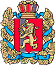 Администрация Шапкинского сельсоветаЕнисейского районаКрасноярского краяПОСТАНОВЛЕНИЕ12.01.2022г.        		                    п. Шапкино                                        	 №1-пО социальном и экономическом стимулированииучастия граждан, организаций и внештатных инструкторов по пожарной безопасности в добровольнойпожарной охране, в том числе участии в борьбе с пожарамина территории Шапкинского сельсовета  В соответствии с Федеральными законами от 21.12.1994 N 69-ФЗ "О пожарной безопасности", от 06.10.2003 N 131-ФЗ "Об общих принципах организации местного самоуправления в Российской Федерации", от 06.05.2011 N 100-ФЗ "О добровольной пожарной охране" постановляю:Утвердить Положение о социальном и экономическом стимулировании участия граждан, организаций и внештатных инструкторов по пожарной безопасности в добровольной пожарной охране, в том числе участия в борьбе с пожарами на территории Шапкинского сельсовета (приложение N 1).Контроль за выполнением настоящего постановления оставляю за собой.Постановление подлежит опубликованию (обнародованию) в газете «Шапкинский вестник» и на официальном сайте администрации Шапкинского сельсовета.Постановление вступает в силу со дня подписания.Глава Шапкинского сельсовета                                                  Л.И. ЗагитоваПриложение 1 к постановлениюАдминистрации Шапкинского сельсоветаОт 12.01.20223г. №1-пПоложение
О социальном и экономическом стимулированииучастия граждан, организаций и внештатныхинструкторов по пожарной безопасности в добровольнойпожарной охране, в том числе участии в борьбе с пожарамина территории Шапкинского сельсоветаДобровольные пожарные дружины (далее ДПД) создаются на основании Устава Шапкинского сельсовета, в соответствии со статьей 13 Федерального закона от 21.12.94 № 69-ФЗ «О пожарной безопасности», нормами пожарной безопасности «Пожарная охрана предприятий. Общие требования НПБ 201-96», введенными в действие приказом Главного управления Государственной противопожарной службы Министерства внутренних дел Российской Федерации от 30.04.96 № 19, приказом Министерства внутренних дел Российской Федерации от 02.04.2001 № 390 «О введении в действие Порядка создания подразделений ДПО и регистрации добровольных пожарных» на территории муниципального образования Шапкинский сельсовет и независимо от наличия подразделений Главного управления Министерства Российской Федерации по делам гражданской обороны.1. Социальное и экономическое стимулирование участия граждан и организаций в добровольной пожарной охране, в том числе участия в борьбе с пожарами относится к первичным мерам пожарной безопасности и является вопросом местного значения поселения.2. Администрации Шапкинского сельсовета обеспечивает соблюдение прав и законных интересов добровольных пожарных и общественных объединений пожарной охраны, предусматривает систему мер правовой и социальной защиты добровольных пожарных и оказывает поддержку при осуществлении ими своей деятельности в соответствии с законодательством Российской Федерации.3. В Шапкинском сельсовете могут быть созданы Добровольные пожарные дружины - подразделения добровольной пожарной охраны, принимающие непосредственное участие в тушении пожаров и не имеющие на вооружении мобильных средств пожаротушения.4. Администрация Шапкинского сельсовета создает условия для организации добровольной пожарной охраны на территории Шапкинского сельсовета, в том числе:- оказание содействия добровольной пожарной дружине в привлечении жителей в члены добровольной пожарной дружины;- проведение агитационной работы;- приобретение (изготовление) средств противопожарной пропаганды, агитации.5. Материальное стимулирование деятельности добровольных пожарных и внештатных инструкторов по противопожарной безопасности Шапкинского сельсовета:- объявление благодарности;- награждение Почетной грамотой главы Шапкинского сельсовета;-освобождение от уплаты земельного налога на территории Шапкинского сельсовета. 6. Применение мер экономического стимулирования участия граждан и организаций в добровольной пожарной охране, в том числе участия в борьбе с пожарами, осуществляется на основании распоряжения главы Шапкинского сельсовета.Отпечатано в администрации Шапкинского сельсовета на персональном компьютере по адресу: Россия, Красноярский край, Енисейский район, п. Шапкино, ул. Центральная, 26, тел. 70-285 Распространяется бесплатно. Тираж 10экз.